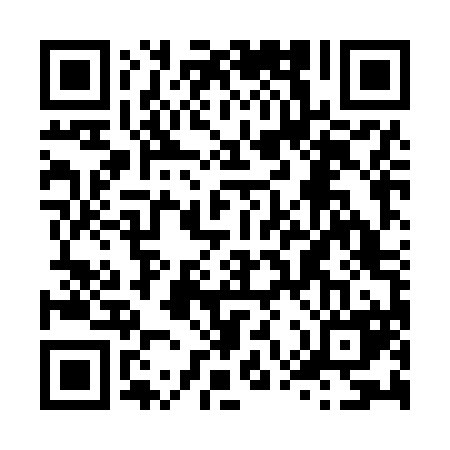 Prayer times for Bad Radkersburg, AustriaWed 1 May 2024 - Fri 31 May 2024High Latitude Method: Angle Based RulePrayer Calculation Method: Muslim World LeagueAsar Calculation Method: ShafiPrayer times provided by https://www.salahtimes.comDateDayFajrSunriseDhuhrAsrMaghribIsha1Wed3:375:4112:534:518:0610:022Thu3:355:3912:534:528:0810:043Fri3:325:3812:534:528:0910:064Sat3:305:3612:534:538:1010:085Sun3:275:3512:534:538:1110:106Mon3:255:3312:534:548:1310:137Tue3:225:3212:534:548:1410:158Wed3:205:3012:534:558:1510:179Thu3:185:2912:534:558:1710:1910Fri3:155:2812:524:558:1810:2111Sat3:135:2612:524:568:1910:2312Sun3:115:2512:524:568:2010:2613Mon3:085:2412:524:578:2210:2814Tue3:065:2312:524:578:2310:3015Wed3:045:2112:524:588:2410:3216Thu3:015:2012:524:588:2510:3417Fri2:595:1912:524:598:2710:3618Sat2:575:1812:534:598:2810:3919Sun2:545:1712:534:598:2910:4120Mon2:525:1612:535:008:3010:4321Tue2:505:1512:535:008:3110:4522Wed2:485:1412:535:018:3210:4723Thu2:465:1312:535:018:3310:4924Fri2:435:1212:535:028:3510:5125Sat2:415:1112:535:028:3610:5326Sun2:395:1012:535:028:3710:5527Mon2:375:0912:535:038:3810:5728Tue2:365:0912:535:038:3910:5929Wed2:355:0812:545:048:4011:0130Thu2:355:0712:545:048:4111:0331Fri2:355:0712:545:048:4111:05